Air! WAAS! TAS! TAWS-B! ADS-B Out!2008 Cessna 400 SL with G1000, GFC700N409HA Ser#411039866 Total Time Since NewAvionics:Garmin G1000 Avionics GDU 1040 Primary Flight Display (PFD) - 10.4" high resolution XGAGDU 1044 Multi-Function Display (MFD) - 10.4" high resolution XGAGCU476 ReadyPad ControllerGEA71 Engine/Airframe InterfaceGRS77 Attitude Heading Reference System (AHRS)GDC74A Solid State Air Data Computer (ADC)GMU44  MagnetometerGDL69A Datalink - XM Weather & RadioTerrain Awareness System (E-Prox+TM)Dual Nav/Comm (16 Watt)GTX-335R with WAAS Transponder with ADS-B OutGMA1347 Digital Audio Panel with Marker Beacon / IntercomAvidyne TAS600 Traffic Advisory SystemBackup Airspeed, Altimeter and Attitude IndicatorGarmin GFC700  Integrated Two-axis Autopilot Flight DirectorGo-Around ButtonControl Wheel SteeringGarmin SafeTaxi & FliteChartsPerformance & Design:235 Knots Maximum Speed at FL250200 Knots on 16.5 Gallons Per Hour at 17,000’1200 Nautical Mile Maximum Range59 Knot Stall SpeedUtility Category – Stronger than the CompetitorsBest Handling Aircraft in ClassEasy to Fly!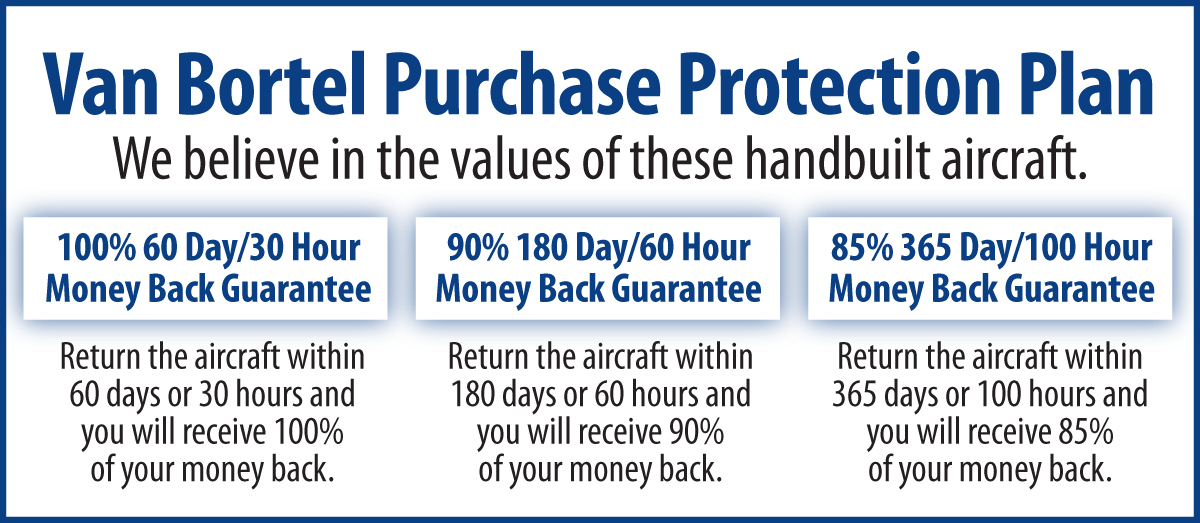 Additional Equipment: Automatic Climate Control System with Air ConditioningPrecise Flight Speed BrakesPrecise Flight Built in 4-Place OxygenIntegrated ChecklistAvionics Data LoggingWAAS EquippedGarmin 0534.21 System SoftwareTAWS-BOregon Aero Hi-G SeatsInflatable Door SealsIndependent, Dual Electrical SystemsPropeller HeatADS-B OutEngine:Continental TSIO-550-C(11) Platinum Engine Option w/Tuned InjectorsTempest Fine Wire Spark PlugsOil Cooler Winterization KitMaintenance:All Life Limited Parts Complied WithAll Mandatory Service Bulletins Complied WithNo one maintains more Cessna 400’s than Van Bortel!Exterior:  White and Glacier Blue with Gold Fire Mist StripesInterior:Tan LeatherWe fly the aircraft to your ramp for inspection by you and your mechanic at no cost or obligation to you.All Specifications Subject To Verification Upon InspectionTrades Welcome  •  No Damage History  •  Always Hangared  •  No Corrosion